Antrag auf Zulassung zum anerkannten Abschluss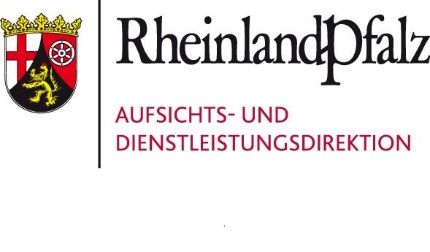 Gepr. Abwassermeister/Gepr. AbwassermeisterinAufsichts- und DienstleistungsdirektionZuständige Stelle für BerufsbildungWilly-Brandt-Platz 354290 Trier					per E-Mail an: Berufsbildung@add.rlpl.deIch erkläre, dass ich mich weder bei einer anderen zuständigen Stelle zu einer vergleichbaren Prüfung angemeldet habe, noch vor der Entscheidung über die Zulassung anmelden werde. Ich erkläre, dass alle Angaben in diesem Antrag vollständig und richtig sind. Ich habe den datenschutzrechtlichen Hinweis zur Kenntnis genommen.  Weitere berufsqualifizierende Abschlüsse:       detaillierte Tätigkeitsbescheinigung des derzeitigen Arbeitgebers  Zeugnisse über Berufsabschlussprüfungen ggf. Nachweis über die Berufs- und arbeitspädagogische Qualifikation ggf. Bescheinigung bereits absolvierter Prüfungsleistungen (Teilprüfung) ggf. Nachweis über die Erlangung der elektrotechnischen QualifikationIch beantrage die Zulassung zur Fortbildungsprüfung zum/zur Abwassermeister/-in gemäß der Verordnung über die Prüfung zum anerkannten Abschluss Geprüfter Abwassermeister/Geprüfte AbwassermeisterinIch beantrage die Zulassung zur Fortbildungsprüfung zum/zur Abwassermeister/-in gemäß der Verordnung über die Prüfung zum anerkannten Abschluss Geprüfter Abwassermeister/Geprüfte AbwassermeisterinGrundlegende                           QualifikationHandlungsspezifische                QualifikationPrüfungstermin:           (Jahr)           (Jahr)Angaben zum Prüfungsbewerber / zur PrüfungsbewerberinAngaben zum Prüfungsbewerber / zur PrüfungsbewerberinAngaben zum Prüfungsbewerber / zur PrüfungsbewerberinAngaben zum Prüfungsbewerber / zur PrüfungsbewerberinAngaben zum Prüfungsbewerber / zur PrüfungsbewerberinGeschlecht: männlich weiblich diversName, Vorname:Geburtsdatum undGeburtsort:Staatsangehörigkeit:private Anschrift: private Anschrift: Bundesland:Telefon/Mobil:Emailadresse:ArbeitgeberArbeitgeberName:Anschrift: Anschrift: Ansprechpartner*in:Telefon / Mobil:Emailadresse:Erklärung des Prüfungsbewerbers / der Prüfungsbewerberin:  Ort, DatumUnterschrift Prüfungsbewerber/inAngaben zur Ausbildung und BerufspraxisAngaben zur Ausbildung und BerufspraxisAngaben zur Ausbildung und Berufspraxiserster Ausbildungsberufweiterer Ausbildungsberufweiterer Ausbildungsberufweiterer Ausbildungsberuf mit Abschluss mit Abschluss mit Abschluss mit Abschluss ohne Abschluss ohne Abschluss ohne Abschluss ohne AbschlussAngaben zur BerufspraxisAngaben zur BerufspraxisAngaben zur BerufspraxisAngaben zur BerufspraxisBeschäftigt alsbeivon                          bisMonateMonateBeschäftigt alsbeivon                          bisMonateMonateBeschäftigt alsbeivon                          bisMonateMonateBeschäftigt alsbeivon                          bisMonateMonateWo und in welchem Zeitraum beabsichtigen Sie den Besuch eines Vorbereitungslehrganges für die Meisterprüfung?Wo und in welchem Zeitraum beabsichtigen Sie den Besuch eines Vorbereitungslehrganges für die Meisterprüfung?Wo und in welchem Zeitraum beabsichtigen Sie den Besuch eines Vorbereitungslehrganges für die Meisterprüfung?SchuleOrtvon                          bisErklärungen An einer Prüfung zum Geprüften Abwassermeister/zur Geprüften Abwassermeisterin habe ich bisher nicht teilgenommen.An der Prüfung zum Geprüften Abwassermeister/zur Geprüften Abwassermeisterin einmal  zweimal bei der zuständigen Stelle in       teilgenommen.Ich beantrage gem. § 6 der Verordnung die Freistellung von folgenden Prüfungsfächern/-teilen: Grundlegende Qualifikation (§4 der VO) Rechtsbewusstes Handeln Betriebswirtschaftliches Handeln Anwenden von Methoden der Information, Kommunikation und Planung Zusammenarbeit im Betrieb Berücksichtigen naturwissenschaftlicher und technischer Gesetzmäßigkeiten Handlungsspezifische Qualifikation (§5 der VO) Handlungsbereich „Technik“ Handlungsbereich „Organisation“ Handlungsbereich „Führung und Personal“Die Berufs- und arbeitspädagogische Qualifikation wurde noch nicht abgelegt abgelegt am         in          vor          (Kammer, Prüfungsausschuss)Dem Antrag sind folgende Unterlagen beizufügen:Hinweise auf körperliche, geistige oder seelische Behinderungen des Prüfungsbewerbers / der Prüfungsbewerberin, die für den Prüfungsausschuss von Bedeutung sind:      Datenschutzrechtlicher Hinweis Die von Ihnen angegebenen personenbezogenen Daten werden zu Zwecken der Abwicklung und Durchführung der Prüfung verarbeitet und an den zuständigen Prüfungsausschuss weitergeleitet.Die ausführlichen datenschutzrechtlichen Informationspflichten nach Art. 13 Datenschutzgrundverordnung (DS-GVO) finden Sie unter dem Link: https://add.rlp.de/ueber-uns/datenschutz